WAKAF UANG UNTUK PENINGKATAN EKONOMI MASYARAKAT PERSPEKTIF ISLAMDiajukan untuk menyusun skripsi sebagai salah satu syarat untuk memperoleh Gelar Sarjana (SH) pada jurusan Hukum Keluarga Universitas Islam Negeri Sultan Maulana Hasanuddin BantenSKRIPSI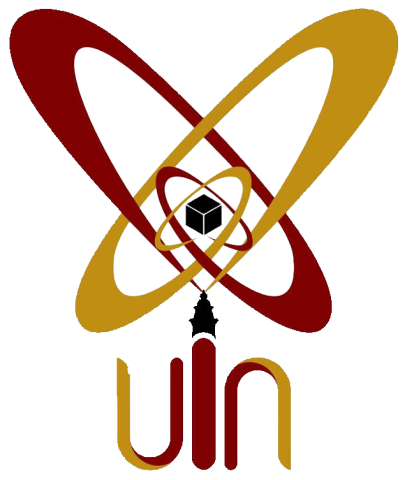  Oleh :SITI NURUL UDHIYAH NIM: 141100358FAKULTAS SYARI’AHUNIVERSITAS ISLAM NEGERI“SULTAN MAULANA HASANUDDIN BANTENTAHUN AKADEMIK 2017/2018